1.Общие положения.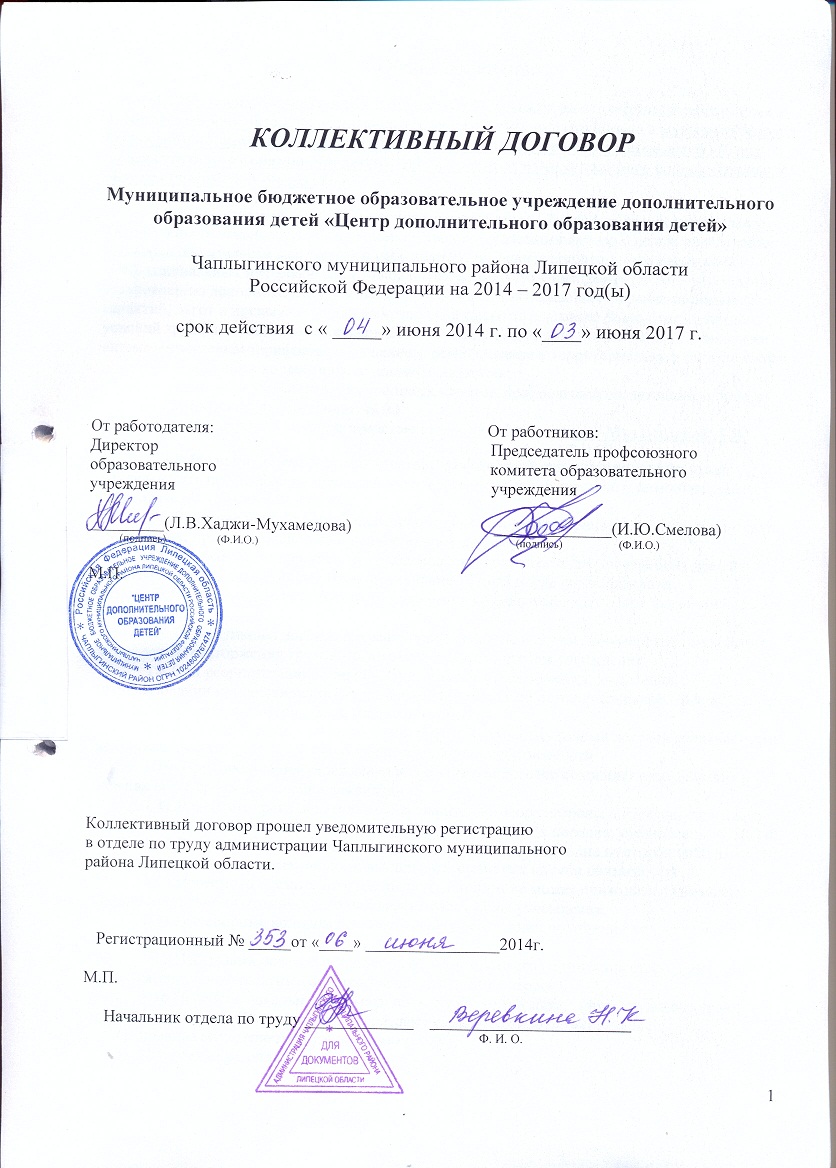 1.1.Настоящий коллективный договор заключен между работодателем и работниками и является правовым актом, регулирующим социально-трудовые отношения в муниципальном бюджетном образовательном учреждении дополнительного образования детей «Центр дополнительного образования детей» Чаплыгинского муниципального района Липецкой области Российской Федерации ( наименование общеобразовательного учреждения по Уставу)1.2.Коллективный договор заключен в соответствии с Трудовым кодексом РФ (далее – ТК РФ), иными законодательными и нормативными правовыми актами с целью определения взаимных обязательств работников и работодателя по защите социально-трудовых прав и профессиональных интересов работников образовательного учреждения (далее – учреждение) и установлению дополнительных социально-экономических, правовых и профессиональных гарантий, льгот и преимуществ для работников, а также по созданию более благоприятных условий труда по сравнению с установленными законами, иными нормативными правовыми актами, отраслевым тарифным соглашением, региональным и территориальным соглашениями.      1.3.Сторонами коллективного договора являются:работники учреждения, являющиеся членами профсоюзной организации, в лице их представителя  Смеловой И.Ю.работодателя в лице его представителя – директора  Хаджи-Мухамедовой Л.В.						   ( Ф.И.О.)1.4.Работники, не являющиеся членами профсоюзной организации, имеют право уполномочить профсоюзную организацию представлять их интересы во взаимоотношениях с работодателем (ст.ст.30,31 ТК РФ).1.5.Действие настоящего коллективного договора распространяется на всех работников учреждения, присоединившихся к коллективному договору.1.6.Стороны договорились, что текст коллективного договора должен быть доведен работодателем до сведения работников в течение 10 дней после его подписания.Совет обязуется разъяснять работникам положения коллективного договора, содействовать его реализации.1.7.Коллективный договор сохраняет свое действие в случае изменения наименования учреждения, расторжения трудового договора с руководителем учреждения.1.8.При реорганизации (слиянии, присоединении, разделении, выделении, преобразовании или ликвидации) учреждения коллективный договор сохраняет свое действие в течение всего срока реорганизации или ликвидации.1.9. При смене формы собственности учреждения коллективный договор сохраняет своё действие в течение трёх месяцев со дня перехода прав собственности.1.10. При ликвидации учреждения коллективный договор сохраняет своё действие в течение всего срока проведения ликвидации.      1.11.В течение срока действия коллективного договора стороны вправе вносить в него дополнения и изменения на основе взаимной договоренности в порядке, установленном ТК РФ.      1.12.В течение срока действия коллективного договора ни одна из сторон не вправе прекратить в одностороннем порядке выполнение принятых на себя обязательств.      1.13.Пересмотр обязательств настоящего договора не может приводить к снижению уровня социально-экономического положения работников учреждения.      1.14.Все спорные вопросы по толкованию и реализации положений коллективного договора решаются сторонами.      1.15.Настоящий договор вступает в силу с момента его подписания сторонами (либо с даты указанной в коллективном договоре по соглашению сторон).      1.16.Перечень локальных нормативных актов, содержащих нормы трудового права, принятие которых работодатель согласовывает с профсоюзной организацией:правила внутреннего трудового распорядка;Положение об оплате трудасоглашение по охране труда;перечень профессий и должностей работников, имеющих право на обеспечение специальной одеждой, обувью  и другими средствами индивидуальной защиты, а также моющими и обезвреживающими средствами;6) перечень оснований предоставления материальной помощи работникам и ее  размеров;перечень профессий и должностей работников, занятых на работах с вредными и (или) опасными условиями труда для предоставления им доплат;8) перечень должностей работников с ненормированным рабочим днём для предоставления им ежегодного дополнительного оплачиваемого отпуска;положение о распределении стимулирующего  фонда оплаты труда;другие нормативные локальные акты.1.17. Стороны определяют следующие формы управления учреждением непосредственно работниками и через профсоюзную организацию: - учёт мнения (по согласованию) профсоюзной организации;- консультации с работодателем по вопросам принятия локальных нормативных актов;- получение от работодателя информации по вопросам, непосредственно затрагивающим интересы работников, а также по вопросам, предусмотренным ч.2 ст.53 ТК РФ и по иным вопросам, предусмотренным в настоящем коллективном договоре;- обсуждение с работодателем вопросов о работе учреждения, внесении предложений по ее совершенствованию;- участие в разработке и принятии коллективного договора;- другие формы.                                             2.Трудовой договор.2.1.Содержание трудового договора, порядок его заключения, изменения и расторжения определяются в соответствии с ТК РФ, другими законодательными и нормативными актами, Уставом учреждения и не могут ухудшать положение работников по сравнению с действующим трудовым законодательством, а также отраслевым тарифным, региональным, территориальным соглашениями, настоящим коллективным договором.2.2.Трудовой договор заключается с работником в письменной форме в двух экземплярах, каждый из которых подписывается работодателем и работником.Трудовой договор является основанием для издания приказа о приеме на работу.2.3.Трудовой договор с работником, как правило, заключается на неопределенный срок.Срочный трудовой договор может заключаться по инициативе работодателя либо работника только в случаях, предусмотренных ст.59 ТК РФ либо иными федеральными законами, если трудовые отношения не могут быть установлены на неопределенный срок с учетом характера предстоящей работы или условий ее выполнения.	2.4. В трудовом договоре оговариваются существующие условия трудового договора, предусмотренные ст.57 ТК РФ, в том числе объём учебной нагрузки, режим и продолжительность рабочего времени, льготы и компенсации и др.	Условия трудового договора могут быть изменены только по соглашению сторон и в письменной форме (ст. 57 ТК РФ)2.5.Объем учебной нагрузки (педагогической работы) педагогическим работникам в соответствии с Типовым положением об образовательном учреждении дополнительного образования детей устанавливается работодателем исходя из количества часов по учебному плану, программам, обеспеченности кадрами, других конкретных условий в данном учреждении по согласованию с Советом. Верхний предел учебной нагрузки может ограничиваться в случаях, предусмотренных указанным Типовым положением.Объем учебной нагрузки педагогического работника оговаривается в трудовом договоре и может быть изменен сторонами только с письменного согласия работника.Учебная нагрузка на новый учебный год педагогов дополнительного образования (педагогов д/о) и других работников, ведущих преподавательскую работу помимо основной работы, устанавливается руководителем учреждения по согласованию с профсоюзной организацией. Эта работа завершается до окончания учебного года и ухода работников в отпуск для определения групп и учебной нагрузки в новом учебном году.Работодатель должен ознакомить педагогических работников до ухода в очередной отпуск с их учебной нагрузкой на новый учебный год в письменном виде.2.6.При установлении педагогам д/о, для которых данное учреждение является местом основной работы, учебной нагрузки на новый учебный год, как правило, сохраняется ее объем и преемственность преподавания предметов в классах. Объем учебной нагрузки, установленный педагогам д/о в начале учебного года, не может быть уменьшен по инициативе администрации в текущем учебном году, а также при установлении ее на следующий учебный год, за исключением случаев уменьшения количества часов по учебным планам и программам, сокращения количества групп.В зависимости от количества часов, предусмотренных учебным планом, учебная нагрузка педагогов д/о может быть разной в первом и втором учебных полугодиях.Объем учебной нагрузки педагогов д/о больше или меньше нормы часов за ставку заработанной платы устанавливается только с их письменного согласия.2.7.Преподавательская работа лицам, выполняющим ее помимо основной работы в том же учреждении, а также педагогическим работникам других образовательных учреждений и работникам предприятий, учреждений и организаций (включая работников органов управления образованием и учебно-методических кабинетов) предоставляется только в том случае, если педагоги д/о, для которых данное образовательное учреждение является местом основной работы, обеспечены преподавательской работой в объеме не менее, чем на ставку заработной платы.2.8.Учебная нагрузка педагогам д/о, находящимся в отпуске по уходу за ребенком до исполнения им возраста трех лет, устанавливается на общих основаниях и передается на этот период для выполнения другими педагогами д/о.2.9.Учебная нагрузка на выходные и нерабочие праздничные дни не планируется.      2.10.Уменьшение или увеличение учебной нагрузки педагога д/о в течение учебного года по сравнению с учебной нагрузкой, оговоренной в трудовом договоре или приказе руководителя учреждения, возможны только по взаимному согласию сторон.2.11.По инициативе работодателя изменение существенных условий трудового договора допускается, как правило, только на новый учебный год в связи с изменениями организационных или технологических условий труда (изменение числа групп или количества учащихся, изменение количества часов работы по учебному плану, проведение эксперимента, изменение сменности работы учреждения, а также изменение образовательных программ и т.д.) при продолжении работником работы без изменения его трудовой функции (работы по определенной специальности, квалификации или должности) (ст.73 ТК РФ).В течение учебного года изменение существенных условий трудового договора допускается только в исключительных случаях, обусловленных обстоятельствами, не зависящими от воли сторон.О введении изменений существенных условий трудового договора работник должен быть уведомлен работодателем в письменной форме не позднее, чем за 2 месяца (ст.73,162 ТК РФ). При этом работнику обеспечиваются гарантии при изменении учебной нагрузки в течение учебного года, предусмотренные Положением об оплате труда.Если работник не согласен с продолжением работы в новых условиях, то работодатель обязан в письменной форме предложить ему иную имеющуюся в учреждении работу, соответствующую его квалификации и состоянию здоровья.2.12.Работодатель или его полномочный представитель обязан при заключении трудового договора с работником ознакомить его под роспись с настоящим коллективным договором, Уставом учреждения, правилами внутреннего трудового распорядка и иными локальными нормативными актами, действующими в учреждении.2.13.Прекращение трудового договора с работником может производиться только по основаниям, предусмотренным ТК РФ и иными федеральными законами (ст.77 ТК РФ).3.Профессиональная подготовка, переподготовка и повышение квалификации работников.3.Стороны пришли к соглашению в том, что:3.1.Работодатель определяет необходимость профессиональной подготовки и переподготовки кадров для нужд учреждения.3.2.Работодатель по согласованию с профсоюзной организацией  определяет формы профессиональной подготовки, переподготовки и повышения квалификации работников, перечень необходимых профессий и специальностей на каждый календарный год с учетом перспектив развития учреждения.3.3.Работодатель обязуется:3.3.1.Организовывать профессиональную подготовку, переподготовку и повышение квалификации всех работников (в разрезе специальности).3.3.2.Повышать квалификацию педагогических работников не реже, чем один раз в три года.3.3.3.В случае высвобождения работников и одновременного создания рабочих мест осуществлять опережающее обучение высвобождаемых работников для трудоустройства на новых рабочих местах.3.3.4. В случае направления работника для повышения квалификации сохранять за ним место работы (должность), среднюю заработную плату по основному месту работы и, если работник направляется для повышения квалификации в другую местность, оплатить ему командировочные расходы (суточные, проезд к месту обучения и обратно, проживание) в порядке и размерах, предусмотренных для лиц, направляемых в служебные командировки (ст. 187 ТК РФ).3.3.5.Предоставлять гарантии и компенсации работникам, совмещающим работу с успешным обучением в учреждениях высшего, среднего и начального профессионального образования при получении ими образования соответствующего уровня впервые, а также работникам, получающим второе профессиональное образование соответствующего уровня в рамках прохождения профессиональной подготовки, переподготовки, повышения квалификации в порядке, предусмотренном ст.173-176 ТК РФ.Предоставить гарантии и компенсации, предусмотренные ст. 173-176 ТК РФ, также работникам, получающим второе профессиональное образование соответствующего уровня в рамках прохождения профессиональной подготовки, переподготовки, повышения квалификации, обучения вторым профессиям (например, если обучение осуществляется по профилю деятельности учреждения, по направлению учреждения или органов управления образованием, а также в других случаях; финансирование может осуществляться за счёт внебюджетных источников, экономии и т.д.).4. Высвобождение работников и содействие их трудоустройству.4.Работодатель обязуется:4.1.Уведомлять профком в письменной форме о сокращении численности или штата работников не позднее, чем за два месяца до его начала, а в случаях, которые могут повлечь массовое высвобождение, не позднее, чем за три месяца до его начала (ст.82 ТК РФ).Уведомление должно содержать проекты приказов о сокращении численности или штатов, список сокращаемых должностей и работников, перечень вакансий, предполагаемые варианты трудоустройства.В случае массового высвобождения работников уведомление должно содержать социально-экономическое обоснование.4.2.Работникам, получившим уведомление об увольнении по п.1 и п.2 ст.81 ТК РФ, предоставлять свободное от работы время не менее 4 часов в неделю для самостоятельного поиска новой работы с сохранением заработанной платы.4.3.Увольнение членов профсоюзной организации по инициативе работодателя в связи с ликвидацией учреждения (п.1 ст.81 ТК РФ) и сокращением численности или штата (п.2 ст.81 ТК РФ) производить с предварительного согласия профкома (ст.82 ТК РФ).4.4.Трудоустраивать в первоочередном порядке в счет установленной квоты ранее уволенных или подлежащих увольнению из учреждения инвалидов.4.5. При сдаче в аренду неиспользуемых помещений и оборудования предусматривать в договоре аренды установление квоты для арендатора по трудоустройству высвобождаемых работников учреждения.4.6.Стороны договорились, что:4.6.1.Преимущественное право на оставление на работе при сокращении численности или штата при равной производительности труда и квалификации помимо лиц, указанных в ст.179 ТК РФ, имеют также: лица предпенсионного возраста (за два года до пенсии), проработавшие в учреждении свыше 10 лет; одинокие матери и отцы, воспитывающие детей до 16 лет; родители, воспитывающие детей-инвалидов до 18 лет; награжденные государственными наградами в связи с педагогической деятельностью; неосвобожденные председатели первичных и территориальных профсоюзных организаций; молодые специалисты, имеющие трудовой стаж не менее одного года (и другие категории работников).4.6.2.Высвобождаемым работникам предоставляются гарантии и компенсации, предусмотренные действующим законодательством при сокращении численности или штата (ст.178,180 ТК РФ), а также преимущественное право приема на работу при появлении вакансий.4.6.3.Работникам, высвобожденным из учреждения в связи с сокращением численности или штата, гарантируется после увольнения возможность пользоваться на правах работников учреждения услугами культурных, медицинских, спортивно-оздоровительных, детских дошкольных учреждений (и другие дополнительные гарантии).4.6.4.При появлении новых рабочих мест в учреждении, в том числе и на неопределенный срок, работодатель обеспечивает приоритет в приеме на работу работников,  добросовестно работавших в нем, ранее уволенных из учреждения в связи с сокращением численности или штата.                                        5. Рабочее время и отдых.5. Стороны пришли к соглашению о том, что:5.1.Рабочее время работников определяется Правилами внутреннего трудового распорядка учреждения   (ст.91 ТК РФ  (приложение №1), учебным расписанием, годовым календарным учебным графиком, графиком сменности, утверждаемыми работодателем по согласованию с профсоюзной организацией, а также условиями трудового договора, должностными инструкциями работников и обязанностями, возлагаемыми на них Уставом учреждения.5.2.Для руководящих работников, работников из числа административно-хозяйственного, учебно-вспомогательного и обслуживающего персонала учреждения (за исключением женщин, работающих в сельской местности) устанавливается нормальная продолжительность рабочего времени, которая не может превышать 40 часов в неделю.5.3.Для педагогических работников устанавливается сокращенная продолжительность рабочего времени – не более 36 часов в неделю за ставку заработной платы (ст.333 ТК РФ).Конкретная продолжительность рабочего времени педагогических работников устанавливается с учетом норм часов педагогической работы, установленных за ставку заработной платы, объемов учебной нагрузки, выполнение дополнительных обязанностей, возложенных на них правилами внутреннего трудового распорядка и Уставом.     5.4.Неполное рабочее время – неполный рабочий день или неполная рабочая неделя устанавливается в следующих случаях:- по соглашению между работником и работодателем;- по просьбе беременной женщины, одного из родителей (опекуна, попечителя, законного представителя), имеющего ребенка в возрасте до 14 лет (ребенка - инвалида до 18 лет), а также лица, осуществляющего уход за больным членом семьи в соответствии с медицинским заключением.      5.5.Составление расписания занятий осуществляется с учетом рационального использования рабочего времени педагога д/о, не допускающего перерывов между занятиями.       5.6.Часы, свободные от проведения занятий, дежурств, участия в массовых мероприятиях, предусмотренных планом учреждения (заседания педагогического совета, родительские собрания и т.п.), педагог д/о вправе использовать по своему усмотрению.      5.7.Работа в выходные и нерабочие праздничные дни запрещена. Привлечение работников учреждения к работе в выходные и нерабочие праздничные дни допускается только в случаях, предусмотренных ст.113 ТК РФ, с их письменного согласия и по письменному распоряжению работодателя.Работа в выходной и нерабочий праздничный день по желанию работника ему может быть предоставлен другой день отдыха.5.8.В случаях, предусмотренных ст.99 ТК РФ, работодатель может привлекать работников к сверхурочным работам только с их письменного согласия с учетом ограничений и гарантий, предусмотренных для работников в возрасте до 18 лет, инвалидов, беременных женщин, женщин, имеющих детей в возрасте до трех лет.5.9.Привлечение работников учреждения к выполнению работы, не предусмотренной Уставом учреждения, Правилами внутреннего трудового распорядка учреждения, должностными обязанностями, допускается только по письменному распоряжению работодателя с письменного согласия работника и с дополнительной оплатой в порядке, предусмотренном Положением об оплате труда.5.10.Время осенних, зимних и весенних каникул, а также время летних каникул, не совпадающих с очередным отпуском, является рабочим временем педагогических и других работников учреждения.В эти периоды педагогические работники привлекаются работодателем к педагогической и организационной работе в пределах времени, не превышающих их учебную нагрузку до начала каникул. График работы в каникулы утверждается приказом руководителя.Для педагогических работников в каникулярное время, не совпадающее с очередным отпуском, может быть с их согласия установлен суммированный учет рабочего времени в пределах месяца.5.11.В каникулярное время учебно-вспомогательный и обслуживающий персонал привлекается к выполнению хозяйственных работ, не требующих специальных знаний (мелкий ремонт, работа на территории, охрана учреждения и др.), в пределах установленного им рабочего времени.5.12.Очередность предоставления оплачиваемых отпусков определяется ежегодно в соответствии с графиком отпусков, утверждаемым работодателем по согласованию с профкомом не позднее, чем за две недели до наступления календарного года.О времени начала отпуска работник должен быть извещен не позднее, чем за две недели до его начала.Продление, перенесение, разделение отпуска и отзыв из него производится с согласия работника в случаях, предусмотренных ст.124-125 ТК РФ.5.13.Работодатель обязуется:5.13.1.Предоставлять ежегодный оплачиваемый отпуск работникам:- занятых на работах с вредными и (или) опасными условиями труда в соответствии со ст.117 ТК РФ - с ненормированным рабочим днем в соответствии со ст.119 ТК РФ 5.13.2.Предоставлять работникам отпуск с сохранением или  без сохранения заработной платы в следующих случаях:для сопровождения детей младшего школьного возраста в школу – до 1 дня без сохранения заработной платы;для проводов детей в армию – до 1 дня без сохранения заработной платы;в случае свадьбы работника – до 3 дней без сохранения заработной платы;на похороны близких родственников – до 3 дней без сохранения заработной платы;работающим пенсионерам по старости – до 14 дней без сохранения заработной платы;родителям, женам, мужьям военнослужащих, погибших или умерших вследствие ранения, контузии или увечья, полученных при исполнении ими обязанностей военной службы, либо вследствие заболевания, связанного с прохождением военной службы – до 14 дней без сохранения заработной платы;работающим инвалидам – до 14 дней без сохранения заработной платы;не освобожденному председателю первичной профсоюзной организации – 5 дней и членам профкома – 2 дня без сохранения заработной платы;при отсутствии в течение учебного года дней нетрудоспособности –2 дня  с сохранением заработной платы;5.13.3.Предоставлять педагогическим работникам не реже, чем через каждые 10 лет непрерывной преподавательской работы, длительный отпуск сроком до одного года в порядке и на условиях, определяемыми учредителем и (или) Уставом учреждения.5.14. Выходными днями для административно-педагогического и обслуживающего персонала являются суббота, воскресенье. Выходные дни для педагогов д/о определяются Правилами внутреннего трудового распорядка или трудовым договором с работником (ст.111 ТК РФ).5.15. Время перерыва для отдыха и питания, а также график дежурств педагогических работников по учреждению, графики сменности, работы в выходные и нерабочие праздничные дни устанавливаются Правилами внутреннего трудового распорядка.Работодатель обеспечивает педагогическим работникам возможность отдыха и приема пищи в рабочее время одновременно с учащимися, в том числе, в течение перерывов между занятиями. Время для отдыха и питания для других работников устанавливается Правилами внутреннего трудового распорядка и не должно быть менее 30 минут (ст.108 ТК РФ).5.16. Дежурство педагогических работников по учреждению должно начинаться не ранее, чем за 20 минут до начала занятий, и продолжаться не более 20 минут после их окончания.6. Оплата и нормирование труда.6.Стороны исходят из того, что:6.1.Оплата труда работников учреждения осуществляется по отраслевой системе оплаты труда.6.2.Должностные оклады (тарифные ставки) устанавливаются работникам за выполнение ими трудовых (должностных) обязанностей, обусловленных трудовым договором, за полностью отработанное время согласно действующему законодательству и правилам внутреннего трудового распорядка учреждения без учёта компенсационных, стимулирующих и социальных выплат.6.3 Должностные оклады руководителей, устанавливаются после определения категории оплаты труда.6.4. Группы по оплате труда руководителей определяются исходя из масштаба и сложности руководства и устанавливаются в соответствии с показателями ипорядком отнесения областных государственных бюджетных учреждений образования к группам по оплате труда руководителей.6.5. Почасовая оплата труда педагогических работников применяется при оплате:а) за часы преподавательской работы в объеме 300 часов в другом образовательном учреждении (в одном или нескольких) сверх учебной нагрузки, выполняемой по совместительству на основе тарификации;б) размер оплаты труда за один час педагогической работы определяется путем деления установленного месячного должностного оклада педагогического работника за установленную норму часов педагогической работы в неделю на среднемесячное количество рабочих часов, установленное по занимаемой должности.6.6.Заработная плата выплачивается работникам за текущий месяц  два раза в месяц в денежной форме. Днями выплаты заработной платы являются 08 и 23 числа месяца.6.7.Заработная плата исчисляется в соответствии с  системой оплаты труда, предусмотренной Положением об оплате труда (приложение №2).      6.8. Изменение разрядов оплаты труда и (или) размеров ставок заработной платы (должностных окладов) производится:при увеличении стажа педагогической работы, стажа работы по специальности – со дня достижения соответствующего стажа, если документы находятся в учреждении, или со дня представления документа о стаже, дающем право на повышение размера ставки (оклада) заработной платы;при получении образования или восстановлении документа об образовании – со дня представления соответствующего документа;при присвоении  квалификационной категории – со дня вынесения решения аттестационной комиссией;при присвоении почетного звания – со дня присвоения;при присуждении ученой степени кандидата наук – со дня вынесения Высшей аттестационной комиссией (ВАК) решения о выдаче диплома.При наличии у работника права на изменения разряда оплаты труда и (или) ставки заработной платы (должностного оклада) в период пребывания его в ежегодном или другом отпуске, а также в период его временной нетрудоспособности выплата заработной платы исходя из размера ставки (оклада) более высокого разряда оплаты труда производится со дня окончания отпуска или временной нетрудоспособности.На педагогов д/о  и других педагогических работников, выполняющих педагогическую работу без занятия штатной должности (включая педагогов д/о из числа работников, выполняющих эту работу помимо основной в том же учреждении), на начало нового учебного года составляются и утверждаются тарификационные списки.6.9.Работодатель обязуется:Возместить работникам материальный ущерб, причиненный в результате незаконного лишения их возможности трудиться  в случае приостановки работы в порядке, предусмотренным  ст. 142 ТК РФ, в размере неполученной заработной платы (ст.234 ТК РФ).6.10.Ответственность за своевременность и правильность определения размеров и выплаты заработной платы работникам несет руководитель учреждения. 7. Гарантии и компенсации.7.Стороны договорились, что работодатель:7.1.Ведет учет работников, нуждающихся в улучшении жилищных условий.7.2.Ходатайствует перед органом местного самоуправления о предоставлении жилья нуждающимся работникам и выделении ссуд на его приобретение (строительство).7.3.Выплачивает педагогическим работникам, в том числе руководящим работникам, деятельность которых связана с образовательным процессом, денежную компенсацию на книгоиздательскую продукцию и периодические издания в размере 100 рублей в месяц.7.4.Организует в учреждении общественное питание (столовые, буфеты, комнаты (места) для приема пищи).7.5.Оказывает из средств экономии материальную помощь работникам, уходящим на пенсию по старости, неработающим пенсионерам, инвалидам и другим работникам учреждения по утвержденному по согласованию с Советом перечню оснований предоставления материальной помощи и ее размеров. 8. Охрана труда и здоровья.8.Работодатель обязуется:8.1.Обеспечить право работников учреждения на здоровые и безопасные условия труда, внедрение современных средств безопасности труда, предупреждающих производственный травматизм и возникновение профессиональных заболеваний работников (ст.219 ТК РФ).Для реализации этого права заключить соглашение по охране труда (приложение № 4) с определением в нем организационных и технических мероприятий по охране  и безопасности труда, сроков их выполнения, ответственных должностных лиц.8.2. Предусмотреть на мероприятия по охране труда, определённые Соглашением по охране труда, средства в размере не менее 0,2 процента суммы затрат на производство продукции (работ, услуг).8.3.Провести в учреждении аттестацию рабочих мест и по ее результатам осуществлять работу по охране и безопасности труда в порядке и в сроки, установленные  по согласованию с  профсоюзной организацией с последующей сертификацией.В состав аттестационной комиссии в обязательном порядке включать членов профсоюзной организации и комиссии по охране труда.8.4.Проводить со всеми поступающими на работу, а также переведенными на другую работу работниками учреждения обучение и инструктаж по охране труда, сохранности жизни и здоровья детей, безопасным методам и приемам выполнения работ, оказанию первой помощи пострадавшим.Организовывать проверку знаний работников учреждения по охране труда на начало учебного года.8.5.Обеспечивать наличие нормативных и справочных материалов по охране труда, правил, инструкций, журналов инструктажа и других  материалов за счет учреждения.8.6.Обеспечивать работников специальной одеждой, обувью и другими средствами индивидуальной защиты, а также моющими и обезвреживающими средствами в соответствии с отраслевыми нормами и утвержденными перечнями профессий и должностей.8.7.Обеспечивать приобретение, хранение, стирку, сушку, дезинфекцию и ремонт средств индивидуальной защиты, спецодежды и обуви за счет работодателя (ст.221 ТК РФ).8.8.Обеспечивать обязательное социальное страхование всех работающих по трудовому договору от несчастных случаев на производстве и профессиональных заболеваний в соответствии с федеральным законом.8.9.Сохранять место работы (должность) и средний заработок за работниками учреждения на время приостановления работ органами государственного надзора и контроля за соблюдением трудового законодательства вследствие нарушения требований охраны труда по вине работника (ст.220 ТК РФ).8.10.Проводить своевременное расследование несчастных случаев на производстве в соответствии с действующим законодательством и вести учет.8.11.В случае отказа работника от работы при возникновении опасности для его жизни и  здоровья вследствие невыполнения работодателем нормативных требований по охране труда предоставить работнику другую работу на время устранения такой опасности, либо оплатить возникший по этой причине простой в размере среднего заработка.8.12.Обеспечивать гарантии и льготы работникам, занятым на тяжелых работах и работах с вредными и (или) опасными условиями труда.Список работников организации, которым выдается бесплатно по установленным нормам молоко или другие равноценные пищевые продукты, утверждается работодателем по согласованию с профкомом             8.13.Разработать и утвердить инструкции по охране труда на каждое рабочее место по согласованию с профсоюзной организацией  (ст. 212 ТК РФ).8.14.Обеспечивать соблюдение работниками требований, правил и инструкций по охране труда.8.15.Создать в учреждении комиссию по охране труда, в состав которой на паритетной основе должны входить члены профсоюзной организации.8.16.Возмещать расходы на погребение работников, умерших в результате несчастного случая на производстве, лицам,  имеющим право на возмещение вреда по случаю потери кормильца при исполнении им трудовых обязанностей.8.17.Осуществлять совместно с профсоюзной организацией  контроль за состоянием условий и охраны труда, выполнением соглашения по охране труда.8.18.Оказывать содействие техническим инспекторам труда профсоюза работников образования и науки РФ, членам комиссий по охране труда в проведении контроля за состоянием охраны труда в учреждении. В случае выявления ими нарушений прав работников на здоровые и безопасные условия труда принимать меры к их устранению.8.19.Обеспечить прохождения обязательных бесплатных предварительных и периодических медицинских осмотров (обследований) работников, а также внеочередных медицинских осмотров (обследований) работников по их просьбам в соответствии с медицинским заключением с сохранением за ними места работы (должности) и среднего заработка.8.20.Оборудовать комнату для отдыха работников организации.8.21.Вести учет средств социального страхования на организацию лечения и отдыха работников и их детей.8.22.По решению комиссии по социальному страхованию приобретать путевки на лечение и отдых.8.23.Один раз в полгода информировать коллектив учреждения о расходовании средств социального страхования на оплату пособий, больничных листов, лечение и отдых.      8.24.Профсоюзная организация  обязуется:организовывать физкультурно-оздоровительные мероприятия для членов трудового коллектива и других работников учреждения;проводить работу по оздоровлению детей работников учреждения.9.  Гарантии деятельности профсоюзной организации.9.Стороны договорились о том, что:9.1.Не допускается ограничение гарантированных законом социально-трудовых и иных прав и свобод, принуждение, увольнение и иная форма воздействия в отношении любого работника в связи с его членством в профсоюзной организации.9.2.Организация  осуществляет в установленном порядке контроль за соблюдением трудового законодательства и иных нормативных правовых актов, содержащих нормы трудового права (ст.370 ТК РФ).9.3.Работодатель принимает решения по согласованию с профкомом в случаях, предусмотренных законодательством и настоящим коллективным договором.9.4.Увольнение работника, являющегося членом трудового коллектива, по пункту 2, подпункту «б» пункта 3 и пункту 5 статьи 81 ТК РФ  производится с предварительного согласия профсоюзной организации.9.5.Работодатель обязан предоставить профкому  безвозмездно помещение для проведения собраний, заседаний, хранения документации, проведения оздоровительной, культурно-массовой работы, возможность размещения информации в доступном для всех работников месте, право пользоваться средствами связи, оргтехникой, транспортом (ст.377 ТК РФ).9.6.Работодатель освобождает от работы с сохранением среднего заработка председателя и членов профсоюзной организации  на время участия в качестве делегатов созываемых профсоюзом съездов, конференций, а также для участия в работе выборных органов профсоюза, проводимых им семинарах, совещаниях и других мероприятиях.9.7.Работодатель обеспечивает предоставление гарантий работникам, занимающимся деятельностью, в порядке, предусмотренном законодательством и настоящим коллективным договором.Председатель, его заместители и члены профсоюзной организации  могут быть уволены по инициативе работодателя в соответствии с пунктом 2, подпунктом «б» пункта 3 и пунктом 5 ст.81 ТК РФ с соблюдением общего порядка увольнения и только с предварительного согласия вышестоящего выборного профсоюзного органа (ст.374, 376 ТК РФ).9.8.Работодатель предоставляет профкому  необходимую информацию по любым вопросам труда и социально-экономического развития учреждения.9.9.Члены профсоюзной организации  включаются в состав комиссией учреждения по тарификации, аттестации педагогических работников, аттестации рабочих мест, охране труда, социальному страхованию и других.9.10.Работодатель по согласованию с профкомом  рассматривает следующие вопросы:расторжение трудового договора с работниками, являющимися членами трудового коллектива, по инициативе работодателя (ст.82, 374 ТК РФ);привлечение к сверхурочным работам (ст.99 ТК РФ);разделение рабочего времени на части (ст.105 ТК РФ);запрещение работы в выходные и нерабочие праздничные дни (ст.113 ТК РФ );очередность предоставления отпусков (ст.123 ТК РФ);
установление заработной платы (ст.135 ТК РФ);применение систем нормирования труда (ст.159 ТК РФ);массовые увольнения (ст.180 ТК РФ);установление перечня должностей работников с ненормированным рабочим днем (ст.101 ТК РФ);утверждение Правил внутреннего трудового распорядка (ст.190 ТК РФ);создание комиссий по охране труда (ст.218 ТК РФ);составление графиков сменности (ст.103 ТК РФ);установление размеров повышенной заработной платы за вредные  и (или) опасные и иные особые условия труда (ст. 147 ТК РФ);размеры повышения заработной платы в ночное время (ст.154 ТК РФ);применение  и снятие дисциплинарного взыскания до истечения 1 года со дня его применения (ст.193 ТК РФ);определение форм профессиональной подготовки, переподготовки и повышения квалификации работников, перечень необходимых профессий и специальностей (ст.196 ТК РФ);установление сроков выплаты заработной платы работникам (ст. 136 ТК РФ) и другие вопросы.10. Обязательства профсоюзной организации.10.Профсоюзная организация обязуется:10.1.Представлять и защищать права и интересы членов трудового коллектива по социально-трудовым вопросам в соответствии с Федеральным законом «О профессиональных союзах, их правах и гарантиях деятельности» и ТК РФ.10.2.Осуществляь контроль за соблюдением работодателем и его представителями трудового законодательства и иных нормативных правовых актов содержащих нормы трудового права.10.3. Осуществлять контроль за правильностью расходования фонда заработной платы, стимулирующего фонда, фонда экономии заработной платы и иных фондов учреждения.10.4.Осуществлять контроль за правильностью ведения и хранения трудовых книжек работников, за своевременностью внесения в них записей, в том числе при присвоении квалификационной категории по результатам аттестации работников.10.5.Совместно с работодателем и работниками разрабатывать меры по защите персональных данных работников (ст.86 ТК РФ).10.6.Направлять учредителю (собственнику) учреждения заявление о нарушении руководителем учреждения, его заместителями законов и иных нормативных актов о труде, условий коллективного договора, соглашения с требованием о применении мер дисциплинарного взыскания вплоть до увольнения (ст.195 ТК РФ).10.7.Представлять и защищать трудовые права членов трудового коллектива в комиссии по трудовым спорам и суде.10.8.Осуществлять совместно с комиссией по социальному страхованию контроль за своевременным назначением и выплатой работникам пособий по обязательному социальному страхованию.10.9.Участвовать в работе комиссии по социальному страхованию, совместно с профсоюзной организацией  по летнему оздоровлению детей работников учреждения и обеспечению их новогодними подарками.10.10.Совместно с комиссией по социальному страхованию вести учет нуждающихся в санаторно-курортном лечении, своевременно направлять заявки уполномоченному района.10.11.Осуществлять общественный контроль за своевременным и полным перечислением страховых платежей в фонд обязательного медицинского страхования.10.12.Осуществлять контроль за правильностью и своевременностью предоставления работникам отпусков и их оплаты.10.13.Участвовать в работе комиссий учреждения по тарификации, аттестации педагогических работников, аттестации рабочих мест, охране труда и других.10.14.Совместно с работодателем обеспечивать регистрацию персонифицированного учета работников в системе государственного пенсионного страхования. Контролировать своевременность представления работодателем в пенсионные органы достоверных сведений о заработке и страховых взносах работников.10.15.Оказывать ежегодно материальную помощь членам трудового коллектива в случаях заболевания, нахождения на стационарном лечении, смерти близкого родственника, рождения ребенка, тяжелом материальном положении и др.10.16.Осуществлять культурно-массовую и физкультурно-оздоровительную работу в учреждении.11.Контроль за выполнением коллективного договора. Ответственность сторон.11.Стороны договорились, что:11.1.Работодатель направляет коллективный договор в течение 7 дней со дня его подписания на уведомительную регистрацию в соответствующий орган по труду.11.2.Совместно разрабатывают план мероприятий по выполнению настоящего коллективного договора.11.3.Осуществляют контроль за реализацией плана мероприятий по выполнению коллективного договора и его положений и отчитываются о результатах контроля на общем собрании работников не реже 1 раза в год.11.4.Рассматривают в десятидневный срок все возникающие в период действия коллективного договора разногласия и конфликты, связанные с его выполнением.11.5.Соблюдают установленный законодательством порядок разрешения индивидуальных и коллективных трудовых споров, используют все возможности для устранения причин, которые могут повлечь возникновение конфликтов, с целью предупреждения использования работниками крайней меры их разрешения – забастовки.11.6.В случае нарушения или невыполнения обязательств коллективного договора виновная сторона или виновные лица несут ответственность в порядке, предусмотренном законодательством.11.7.Настоящий коллективный договор действует в течение 3 лет со дня подписания.11.8.Переговоры по заключению нового коллективного договора будут начаты за 5 месяцев до окончания срока действия данного договора.Приложения к коллективному договору.1.Правила внутреннего трудового распорядка учреждения.2.Положение об оплате труда работников учреждения.3.Положение о надбавках стимулирующего характера.4 Соглашение об охране труда5. Форма расчётного листка6. График отпусков7.Перечень работ с неблагоприятными условиями труда в учреждениях образования, на которых устанавливается доплата рабочим, специалистам и служащим с тяжёлыми и вредными условиями труда.8.Типовые нормы бесплатной выдачи специальной одежды, специальной обуви и других средств индивидуальной защиты работникам сквозных профессий и должностей учреждений образования.